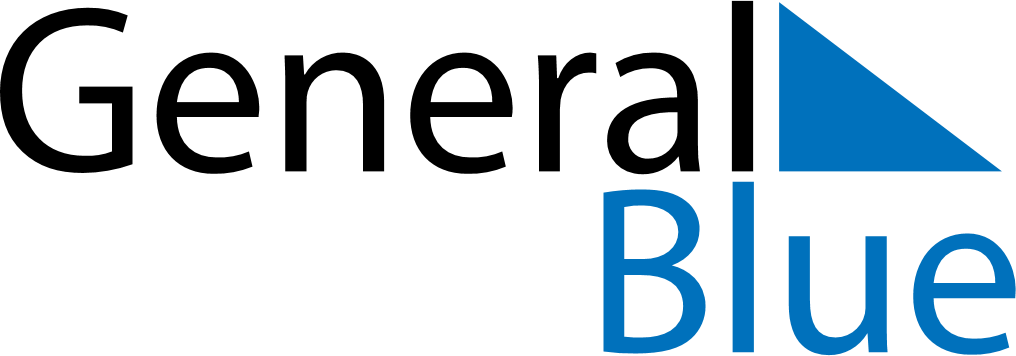 July 2024July 2024July 2024July 2024July 2024July 2024San Jose de Ocoa, San Jose de Ocoa, Dominican RepublicSan Jose de Ocoa, San Jose de Ocoa, Dominican RepublicSan Jose de Ocoa, San Jose de Ocoa, Dominican RepublicSan Jose de Ocoa, San Jose de Ocoa, Dominican RepublicSan Jose de Ocoa, San Jose de Ocoa, Dominican RepublicSan Jose de Ocoa, San Jose de Ocoa, Dominican RepublicSunday Monday Tuesday Wednesday Thursday Friday Saturday 1 2 3 4 5 6 Sunrise: 6:09 AM Sunset: 7:22 PM Daylight: 13 hours and 13 minutes. Sunrise: 6:09 AM Sunset: 7:22 PM Daylight: 13 hours and 13 minutes. Sunrise: 6:09 AM Sunset: 7:22 PM Daylight: 13 hours and 13 minutes. Sunrise: 6:10 AM Sunset: 7:22 PM Daylight: 13 hours and 12 minutes. Sunrise: 6:10 AM Sunset: 7:22 PM Daylight: 13 hours and 12 minutes. Sunrise: 6:10 AM Sunset: 7:22 PM Daylight: 13 hours and 12 minutes. 7 8 9 10 11 12 13 Sunrise: 6:11 AM Sunset: 7:22 PM Daylight: 13 hours and 11 minutes. Sunrise: 6:11 AM Sunset: 7:22 PM Daylight: 13 hours and 11 minutes. Sunrise: 6:11 AM Sunset: 7:22 PM Daylight: 13 hours and 11 minutes. Sunrise: 6:12 AM Sunset: 7:22 PM Daylight: 13 hours and 10 minutes. Sunrise: 6:12 AM Sunset: 7:22 PM Daylight: 13 hours and 10 minutes. Sunrise: 6:12 AM Sunset: 7:22 PM Daylight: 13 hours and 9 minutes. Sunrise: 6:13 AM Sunset: 7:22 PM Daylight: 13 hours and 9 minutes. 14 15 16 17 18 19 20 Sunrise: 6:13 AM Sunset: 7:22 PM Daylight: 13 hours and 8 minutes. Sunrise: 6:13 AM Sunset: 7:22 PM Daylight: 13 hours and 8 minutes. Sunrise: 6:14 AM Sunset: 7:22 PM Daylight: 13 hours and 7 minutes. Sunrise: 6:14 AM Sunset: 7:21 PM Daylight: 13 hours and 7 minutes. Sunrise: 6:14 AM Sunset: 7:21 PM Daylight: 13 hours and 6 minutes. Sunrise: 6:15 AM Sunset: 7:21 PM Daylight: 13 hours and 6 minutes. Sunrise: 6:15 AM Sunset: 7:21 PM Daylight: 13 hours and 5 minutes. 21 22 23 24 25 26 27 Sunrise: 6:16 AM Sunset: 7:20 PM Daylight: 13 hours and 4 minutes. Sunrise: 6:16 AM Sunset: 7:20 PM Daylight: 13 hours and 4 minutes. Sunrise: 6:16 AM Sunset: 7:20 PM Daylight: 13 hours and 3 minutes. Sunrise: 6:17 AM Sunset: 7:20 PM Daylight: 13 hours and 3 minutes. Sunrise: 6:17 AM Sunset: 7:19 PM Daylight: 13 hours and 2 minutes. Sunrise: 6:17 AM Sunset: 7:19 PM Daylight: 13 hours and 1 minute. Sunrise: 6:18 AM Sunset: 7:19 PM Daylight: 13 hours and 1 minute. 28 29 30 31 Sunrise: 6:18 AM Sunset: 7:18 PM Daylight: 13 hours and 0 minutes. Sunrise: 6:18 AM Sunset: 7:18 PM Daylight: 12 hours and 59 minutes. Sunrise: 6:19 AM Sunset: 7:17 PM Daylight: 12 hours and 58 minutes. Sunrise: 6:19 AM Sunset: 7:17 PM Daylight: 12 hours and 58 minutes. 